№ 26 от 31.05.2022                 ҚАУЛЫСЫ	                                                                                          ПОСТАНОВЛЕНИЕ__31 мая   2022 года   № _26__       Нұр-Сұлтан қаласы                                                                                               город Нур-СултанО мерах по предупреждению 
распространения коронавирусной инфекции COVID-19 при проведении республиканского референдумаВ целях предупреждения распространения коронавирусной инфекции COVID-19 среди населения, защиты жизни и здоровья граждан при проведении республиканского референдума, в соответствии с пунктом 1 статьи 104 Кодекса Республики Казахстан от 7 июля 2020 года «О здоровье народа и системе здравоохранения» ПОСТАНОВЛЯЮ:	1. Утвердить прилагаемый Алгоритм по предупреждению распространения коронавирусной инфекции COVID-19 при проведении республиканского референдума.2. Акимам, Главным государственным санитарным врачам, территориальным комиссиям референдума областей, городов республиканского значения и столицы обеспечить исполнение настоящего постановления.  3. Контроль за исполнением настоящего постановления оставляю за собой.4. Настоящее постановление вступает в силу со дня подписания.СОГЛАСОВАНОПротоколом заседания Центральной комиссии референдума№_44_  от  _30 мая_ 2022 года Алгоритм по предупреждению распространениякоронавирусной инфекции COVID-19 при проведении республиканского референдума1. Настоящий Алгоритм по предупреждению распространения коронавирусной инфекции COVID-19 (далее - КВИ) при проведении республиканского референдума (далее – Референдум) разработан с целью профилактики рисков, связанных с распространением КВИ, обеспечения санитарно-эпидемиологического благополучия и защиты здоровья граждан.2. При проведении Референдума необходимо обеспечить:1) регулирование потока участников Референдума, обеспечив соблюдение социального дистанцирования, не допуская их скопления;2) в помещениях бесперебойное функционирование системы вентиляции/кондиционирования воздуха;3) в случае отсутствия системы искусственной вентиляции воздуха проведение регулярного проветривания помещения;4) проветривание помещения перед началом голосования и в течение дня по мере необходимости;5) проведение влажной уборки с применением моющих средств, дезинфекции помещений и всех рабочих поверхностей перед началом голосования и в течение дня по мере необходимости.________________________________Согласовано31.05.2022 09:41 Кожапова Роза Абзаловна31.05.2022 09:44 Естекова Гульмира Абдигалиевна31.05.2022 12:19 Садвакасов Нуркан ОлжабаевичПодписано31.05.2022 12:50 Есмагамбетова Айжан Серикбаевнаденсаулық сақтау  министрлігіБАС МЕМЛЕКЕТТІК САНИТАРИЯЛЫҚ  ДӘРІГЕРІ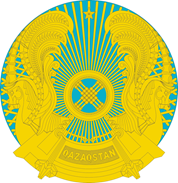 МинистерствоздравоохраненияРеспублики КазахстанГЛАВНЫЙ ГОСУДАРСТВЕННЫЙ САНИТАРНЫЙ ВРАЧВице-министр здравоохранения Республики Казахстан  –Главный государственный санитарный врачРеспублики Казахстан                                                             А. Есмагамбетова    Утверждён постановлением  Главного государственного    санитарного врача  Республики Казахстан 
 от _31 мая_ 2022 года № _26_